Elder:	Jeff WarshauerDeacon:	Stan SchraderAV Leader:	Dennis Anderson2nd Worship Service	11:20am** Listen to service on a personal device at 107.3 FM **Gathering Song	Praise TeamChurch Alive	Jeff WarshauerWorship in Giving	Jeff Warshauer“Local Church Budget”Children’s Story	Harry ArriolaSongs of Praise & Worship	Praise TeamPrayer		Jeff WarshaueerSpecial Music   	Daphne MezaHearing God’s Word 	Pastor Eric Sayler“The Power of Forgiveness”Song of Commitment	Praise TeamPrayer of Commitment	Pastor Eric SaylerPianist: Sir Josue Galan Membership Transfers 1st ReadingTom & Sarah Nocholas	to Walla Walla SpanishKarl & Sam Wooster	to Post Falls, ID“Resentment is like taking poison and waiting for the other person to die.”~Malachy McCourtCore Values at EastgateWe are people of the Word.We are conduits of God’s grace to the lost.We are a community centered onGrace-filled accountability.We are obedient by faith to the law of God.We are saved eternally by Grace, Through Faith in Christ alone.Budget Featured OfferingsStudent Assistance	$3,631.06Fellowship Hall Project	Total:    $155,860.00www.eastgateadventist.churchYou can give online & listen to sermonsCalendar of eventsWe are on Facebook too!Church Office InformationPastor:	Eric Sayler  Cell:	(509)730-5271  Email:	eric@eastgateadventist.churchAdministrative Assistant: 	Marlien Arriola   Email:     	office@eastgateadventist.churchOffice Hours:Tuesday, Wednesday, Friday	  9:00am – 12:00pmContact Information:380 N Tausick Way ~ Walla Walla, WA  99362(509) 529-9933  Sunset:  Tonight – 4:17pm  Next Friday –4:12pm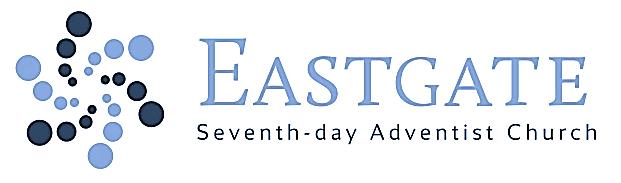 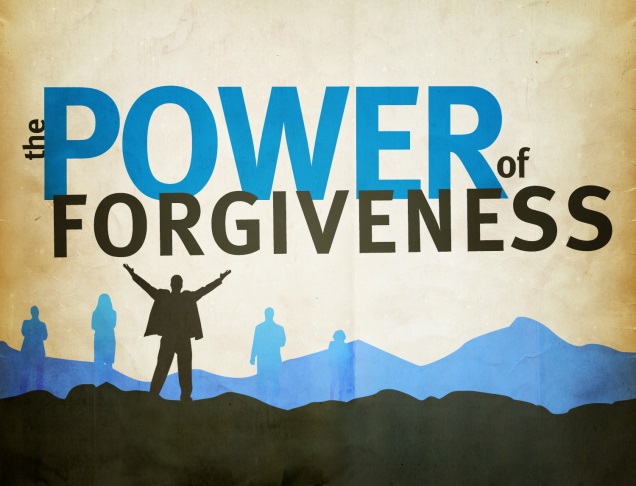 November 21, 2015Our Mission:Connect, Grow, ServeWelcomeWe’re glad you’re worshipping with us today!Elder:	Marlien ArriolaLead Deacon:	Harry ArriolaAV Leader:	Bob Daniel1st Worship Service		9:00am** Listen to service on a personal device at 107.3 FM **Church Alive	Marlien ArriolaSongs of Praise & Worship 	Praise TeamWorship in Giving 	Marlien Arriola“Local Church Budget”Children’s Story	Harry ArriolaSongs of Praise & Worship  	Praise TeamPrayer 		Marlien ArriolaHearing God’s Word 	Pastor Eric Sayler“The Power of Forgiveness”Song of Commitment	Praise TeamPrayer of Commitment	Pastor Eric SaylerPianist: Doris BoydToday’s Study Options	10:10amLesson Study	“Jeremiah”Hargreaves 	Room 115Wittlake/Daniel	SanctuaryCollegiate	Room 345     “The Book of John”Alternate Study OptionsColvin/Rogers	Room 340		Bible Teachings	 Williams	Room 330		Bible Study: “Seeking to Know God”Shower Seekers	Room 145		“Ladies Devotional Journaling”The 	Word	Room 140 		Bible Study: “Beatitudes-Sermon on the Mountain”Renshaw 	Room 325	“Get Healthy Now!” DVD 	 This Week at a Glance	Sabbath, November 219:00am/11:20am	Pastor Eric Sayler		Sanctuary2:30pm/3:30pm	Singing Bands		Park Manor/Regency at the ParkMonday, November 237:00pm		Women’s Group		Room 162Wednesday, November 25 6:30pm		Men’s Group		Room 3306:30pm		Prayer and Praise		Carol Hargreaves’ Home		142 NW Earl Ln in College Place, WAThursday, November 26Happy Thanksgiving!Sabbath, November 289:00am/11:20am	Pastor Eric Sayler		SanctuaryAdditional Events & InformationEastgate Church InformationTHANKSGIVING DINNERAll are welcome to share Thanksgiving dinner at Sherry & Jeff Warshauer’s home, Thursday November 26 at 4:00 PM.  Food and games provided.  Come enjoy Christian fellowship.529-2049, 992 SE Admiral Place, College Place.ANGEL TREEWe are now in full swing with the Angel Tree program (gifts to local children of inmates). We have received the names of twelve children and are contacting their caregivers for gift information. Soon there will be a table in the lobby where you can sign up to sponsor a child. OPERATION CHRISTMAS CHILDWe still have boxes that need filling. You can find them in the church foyer. Last day to drop off boxes is, Sabbath, November 21, 2015. For more information please call 529-9933 or Jeanine Griffin at 529-3171.Additional Events & InformationEastgate Church Information cont.FOOD BOXES AND GIFTS FOR CHILDRENDo you know someone who is a member of our church family or someone in the community who could really use a food box this Christmas season?  Please contact Wade or Barbie with this information by no later November 21st at phone (509) 520-4990 or email: wabrooks@charter.net or you can contact the church office.  Food ANNUAL CHURCH BRUNCHEastgate’s annual potluck brunch and Christmas program will be on Sabbath, December 12th. Brunch will be at 9:30am and the Christmas program will start at 10:30am. Please mark this on your calendars! Community InformationSABBATH EVENING CONCERT  Laura Williams, a young lady featured in past Fountainview Academy productions, and who now sings for The Voice of Prophecy, will be giving a concert this evening entitled "Christ Has Promised." The concert will be held at the Stateline Adventist church at 7:00 pm.WWU JOB OPPORTUNITIESAccounts Receivable Accountant/Cashier (Accounting)Administrative Assistant.(Ass. Academic Admin.)Clinic Administrator Support (Social Work, Billing, MT)Interlibrary Loan & Resource Sharing Spec.(Library)Director. Of Academic Advisement (Academic Records)For details and to apply visit: WWU website-Human Resources Department. MSASMilton-Stateline SDA School would like to thank all of you who donated pet food for our pet food drive. We have reached our goal of 1000 lbs! The dog and cat food has been delivered to the Blue Mountain Humane Society this week.